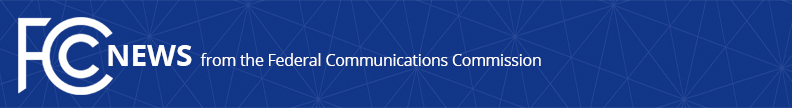 Media Contact: Brooke Ericson, (202) 418-2300Brooke.Ericson@fcc.govFor immediate releaseSTATEMENT OF Commissioner MICHAEL O’Rielly on The Passing of Ray Baum WASHINGTON, February 9, 2018. – “I am incredibly sad to learn of the passing of House Energy & Commerce Chief of Staff, Ray Baum, who I worked with on Capitol Hill and provided me keen advice during my early Commission days.  More than a colleague, Ray was a wonderful individual with an endearing smile.  While communications policy – especially the intricacies of universal service – was a unique passion, his true love remained his extended family and I pray that God provides peace to them during these difficult days.”      ###
Office of Commissioner Mike O’Rielly: (202) 418-2300Twitter: @mikeofccwww.fcc.gov/leadership/michael-oriellyThis is an unofficial announcement of Commission action.  Release of the full text of a Commission order constitutes official action.  See MCI v. FCC, 515 F.2d 385 (D.C. Cir. 1974).